League ofWomen VotersOf Wood County WVPresident: Charmaine Dotson 304-428-1076,  cyde62@suddenlink.netLocal Voter: Kathy Stoltz, 304-295-7880, ksstoltz@suddenlink.netLWVWV www.lwvwv.org   LWVUS www.lwv.org Mark Your Calendar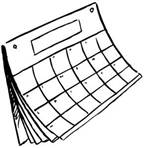 Mon..   Jan. 27   7 p.m.  Membership meeting – Movie night		                  Chasing Ice – see belowMon. Feb. 10    7 p.m.  LWVWC Board Meeting	  	       Wood County LibraryMon. Feb. 24   7 p.m.   Membership Meeting – see column →Thurs. March 27  Annual Meeting/DinnerMembership Meeting- MovieMonday, January 27,  7:00 p.m.Vienna Library“Chasing Ice”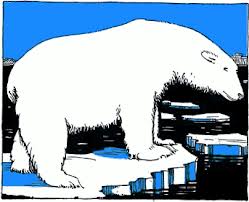 “Chasing Ice is the story of one man’s mission to change the tide of history by gathering undeniable evidence of climate change. Using time-lapse cameras, his videos compress years into seconds and capture ancient mountains of ice in motion as they disappear at a breathtaking rate.” See more at: www.chasingice.com	A member who previewed the film made the following comment: “The last 10 minutes are probably the most powerful piece of film I’ve ever seen.  The geological term calving is just too benign to describe the terrifying phenomenon of ice collapsing, rising, rolling over, disappearing, rising again and breaking up over and over.  After showing the ‘live’ video they tell us the ice sheets were taller than Manhattan skyscrapers.” 	This showing is free and open to the public. Invite friends to attend with you to learn more about the effects of climate change in parts of the world most of us will not see first-hand. Voter                       January 2014COMMON COREWhat is it? What’s all the fuss about?You’ve no doubt heard of the controversy regarding adoption of Common Core. At our February 24 membership meeting we will learn more. From: http://www.corestandards.org/“The Common Core State Standards provide a consistent, clear understanding of what students are expected to learn, so teachers and parents know what they need to do to help them. The standards are designed to be robust and relevant to the real world, reflecting the knowledge and skills that our young people need for success in college and careers. With American students fully prepared for the future, our communities will be best positioned to compete successfully in the global economy.”From www.wvde.state.wv.us/commoncore/“During its May 2010 board meeting, the West Virginia Board of Education approved the Common Core State Standards for English and mathematics. The West Virginia Department of Education will spend the next year aligning the common core with West Virginia’s 21st Century Curriculum Standards and Objectives and resources.”Since adoption of Common Core Standards, WV educators have been working on adjusting WV’s mathematics and language arts curriculum to meet new standards, developing what they call Next Generation Content Standards & Objectives. Full implementation is set for the 2014-15 school year.Our February 24 meeting (7 p.m. at Judge Black Annex) will include a speaker to tell us more about these new standards and answer our questions. WV Public TV is airing The Legislature Today Mon. – Fri. at 6:30 and 11:30 p.m., and on WV Public Radio at 6:30 p.m.  For more information, visit the Legislature’s website at www.legis.state.wv.us LWVWC Voter Jan. 2014, page 2Happy New Year – It’s an Election Year!(Again……. Already)Primary Election Day on May 13 will include the following offices and issues for Wood County voters:Final election for 3 seats on the Wood County Board of Education (seats currently held by Jim Fox, Lawrence Hasbargen, Tad Wilson. Note that Hasbargen was elected in 2012 to complete an unexpired term)Primary election for:US Senate (Rockefeller’s seat)1st District US House (currently McKinley)WV State Senate (David Nohe’s seat)WV House of Delegates (all seats)Wood County Commission  (Wayne Dunn’s seat)Wood County Clerk (to fill the unexpired term of Jamie Six. Mark Rhodes was appointed to serve until this year’s election)OtherParkersburg and Vienna only – Easy Rider bus levy renewalSoil Conservation SupervisorExecutive Committee slots for both political partiesEach WV legislator has been sent a letter listing the legislative priorities of the LWVWV, which also are posted on www.lwvwv.org. 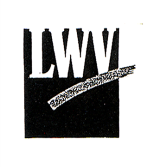 Film January 27Chasing IceJanuary 2014 VoterMembership in the LWV is open to all citizens of voting age.  To join the LWVWC, send a check payable to LWVWC for $40 ($60 for 2 people at one address) to the LWVWC Treasurer, 1 Fox Hill Dr., Parkersburg WV 26104 Write “dues” on the memo line.  DUES FOR NEW MEMBERS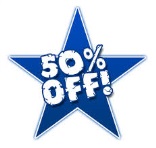 	From now through the annual meeting in March    new members may join for half price. This is the time to invite someone to attend Chasing Ice on Jan. 27, to learn about Common Core in February, and join the LWV.  For new members only, individual membership will be $20, household membership $30. These memberships will last through March 2015 – a good deal for those who have been hesitating.MISSING VOTER?If you’ve lost your current Voter or want to check something in a previous one, know that the local Voter is always posted online at www.lwvwv.org. Back issues are there, too. Look for link on the left side of the home page. This also is a handy way to send information to someone whom you think might be interested in an upcoming meeting. Water, Water …… Not everywhereThe LWVWV has issued a press release concerning the recent water emergency affecting so many people in WV. From the statement: “The Elk River chemical spill should trigger all of us to demand an update of our SWAP programs as well as community planning for the protection of our drinking water sources.”  (SWAP stands for Source Water Assessment and Protection.)